國立東華大學體育與運動科學系【論文研究計畫審查】旁聽表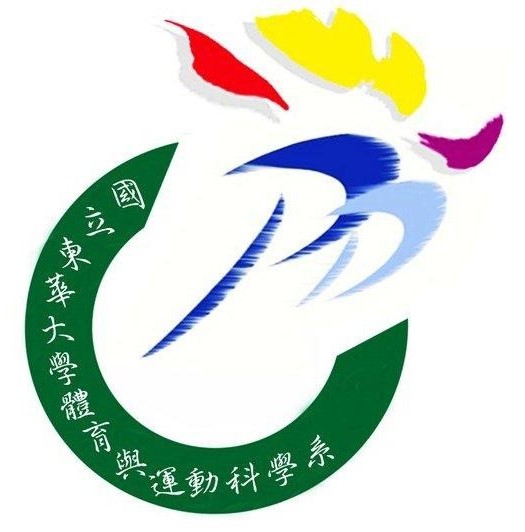 備註:提出研究計畫審查、學位考試申請者，需旁聽研究計畫審查及學位考試各1場次。班別   □ 碩士班       □ 碩士在職專班   □ 碩士班       □ 碩士在職專班   □ 碩士班       □ 碩士在職專班姓名學號發表日期中華民國      年      月      日(星期     )      午      時      分中華民國      年      月      日(星期     )      午      時      分中華民國      年      月      日(星期     )      午      時      分發表人發表題目旁聽心得指導教授(簽章)(簽章)(簽章)